Vergadering MOSAanwezig L1: Leon, Liv (Dietse)L2: Tuur, Sinan (Maybelle- Rose)L3: Tess, Milan (Océane)L4: Jibril, Tijl, (Louis)L5: Merel, Leonardo (Paulien) L6: Indra en YousraWat is MOS? Milieu Op SchoolWaar denken we aan bij het horen van MOS? Bomen – bladeren – gras – bloemen – takken Geen afval op de grond gooien Afval sorteren Brainstorm ideetjes Vogelhuisjes maken en ophangen  Vetbollen voor de vogeltjes maken Schommel in bomen Bloementuin De school aankleden met bloemetjes in bloembakken (Rondvragen thuis Wie heeft er thuis bloembakken/ potten die we als school krijgen?) Volière met vogeltjes op school Koffieklets hoekje voor leerkrachten Project afval op de agenda MOOIMAKERSHokken van de dieren uitkuisen Onkruid wieden Grasveldje aan de zandbak verfraaien met wilgenhut, bloemen, planten, een haagje?  Bankjes gemaakt van hout  Project gemeente Opwijk? TO DOWij zijn op zoek naar vrouwelijke cavia’s. Tijl en Louis maken een tekening/ affiche “GEZOCHT twee cavia’s”Daarna plaatst juf Lore dit op facebook. Maandag 27 september: tuintjes proper zetten. (Onkruid wieden)Aanvraag offertes voor beplanting grasje aan de zandbak/ maken van wilgenhut. Volgende maand: bloempotten verzamelen – tuintjes ‘winterklaar maken’Voorstel project afval: week van 15 november? 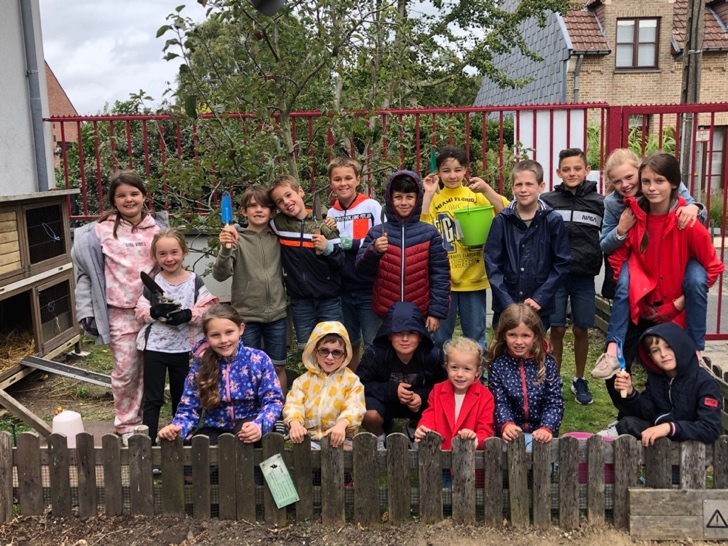 Kleuterschool: schaap zwemt – of toch niet? https://mooimakers.be/nieuws/schaap-zwemt-toch-niet Lagere school: de wraak van ridder Piepus https://mooimakers.be/product/86 Starten met een toneeltje met MOS groepNakijken: bezoek vuilkar op school? Batterijen inzamelen